Урок математики во 2 класс с ЗПР.Раздел. Табличное сложение и вычитание (2 этап)Тема урока: Сложение и вычитание числа 7.Цель урока. Ученик должен научиться раскладывать число 7 на удобные слагаемые, для сложения и вычитания однозначных чисел с переходом через десяток.Задачи.1. Активизировать знания состава чисел «7» и «10».2. Вывести способ разложения числа 7 на удобные слагаемые.3.Применить способ разложения числа 7 на удобные слагаемые при решении задач и уравнений.4.Определить уровень усвоения табличного сложения и вычитания от 2 до 7.Оборудование: карточки, наглядности, раздаточный материал, сигнальные карточки, алгоритм.Виды работы: фронтальная, индивидуальная, в парах.Методы: репродуктивный, практический, частично – поисковый.Ход урока.1. Психологический настрой. Актуализация знаний.Прозвенел для нас звонок. Начинается урок. Добавить слова:Вы пришли сюда …(учиться),Не лениться, а … (трудиться).Только тот, кто много … (знает),В жизни что-то … (достигает). Тихо сели.- Какое сегодня число? Предыдущее? Последующее? Разложите на разрядные единицы.- Открыли тетради, записали число, классная работа.- Графический диктант. Ручку в точку. Одна клетка вверх, одна клетка вправо, одна клетка вверх, одна клетка вправо, одна клетка вниз, одна клетка вправо, одна клетка вниз – продолжите дорожку самостоятельно.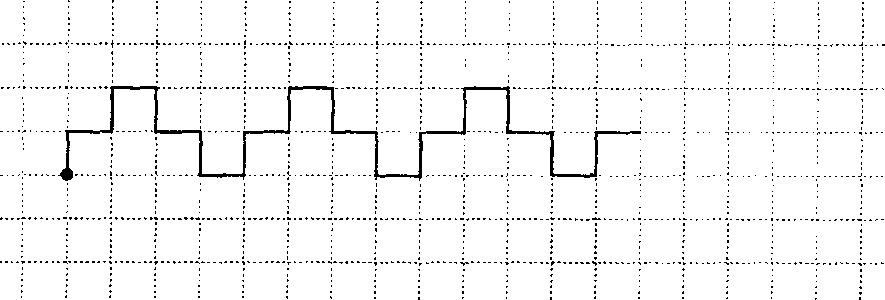 У вас на партах лист самоконтроля. Будете оценивать каждый этап работы «+»- Отгадайте загадку.На косу она похожа,
Но косить траву не может —
Не наточена совсем,
И не косит цифра ( о какой цифре идет речь?) (7)- у вас в тетради полоска с цифрами, подчеркните все семёрки. Сколько семёрок подчеркнули? (7)(7, 5, 6, 7, 11, 7, 2, 25, 7, 7, 89,1,7,6,9,7)- пропишите в тетради цифру семь.Повторение изученного материала. Устный счет.- Поиграем в игру « Малыш ищет маму»- Что видите на картинках? Как назвать одним словом? (дикие животные)- Что общего? (на всех примеры с ответом «7»)- чтобы выполнить это задание надо вспомнить состав числа «7»- выходим к доске и ищем детёныша.- состав какого числа нам надо еще повторить? (состав числа 10)- следующее задание дополни число до 10.1 вариант. 2 вариант.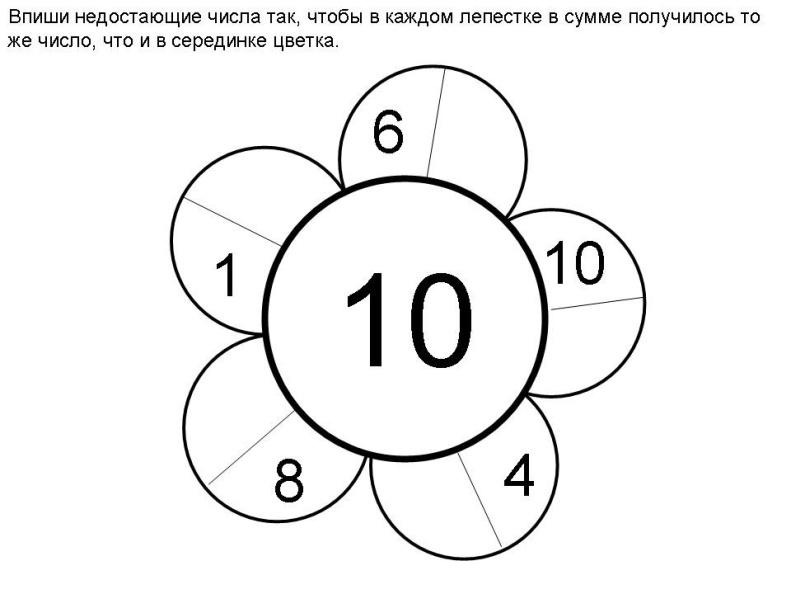 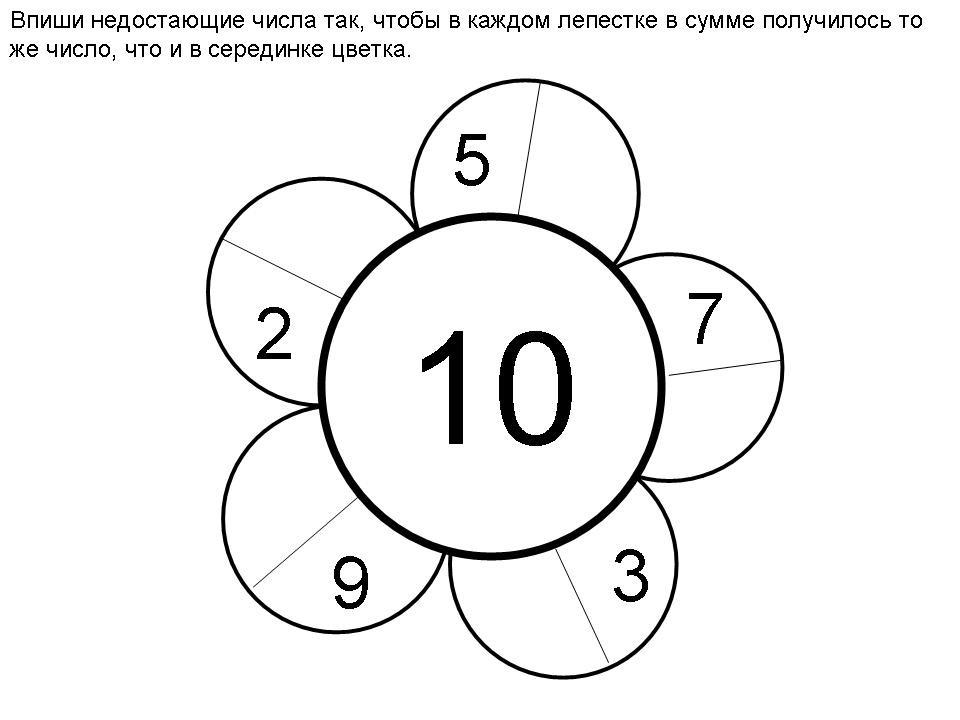 - ребята, какое время года сейчас? А самое главное явление в природе осенью? (листопад)- и у нас нападали листья непростые, с примерами. Давайте их решим устно.- я читаю пример, а вы говорите ответ. (3+7,1+7,2+7,6+7,5+7,4+7)- какое число мы прибавляли? Что у нас получилось?- Таблица сложения числа «7»- как вы думаете, к каким числам мы будем сегодня прибавлять число «7»- оцените свою работу ( лист самоконтроля)3.Работа по теме урока.- назовите тему урока.- сегодня на уроке мы продолжим таблицу сложения и вычитания числа «7» с переходом через десяток.- попробуем прибавить число «7» к 7, что для этого надо знать?( состав числа 7 и состав числа10, мы состав этих чисел повторили)7+7= прибавьте рассуждая в парах. У вас есть сигнальные карточки, кому нужна помощь поднимайте красный, кто считает, что у него все получилось зеленый.На доске показывает прием ученик, у которого все получилось.7+7=(7+3)+4=1414-7= работаем в парах, затем у доски объясняем.- Как выполняли сложение, вычитание - алгоритм.Сложение.Первое слагаемое добавляем до 10Раскладываем число «7» на удобные слагаемыеПрибавляем по очередиВычитание.Определяем число десятков и единицРаскладываем число «7» так, чтобы при вычитании получить «10»Затем вычитаем из 104.Работа по учебнику. С. 74 №1(б). Решаем в паре. Сигнальные карточки.8+7= 15-7= 9+7= 16-7=Самопроверка на доске. Отметили в оценочном листеФиз.минутка. двигательнаяА ТЕПЕРЬ, РЕБЯТА, ВСТАЛИ!БЫСТРО РУКИ ВВЕРХ ПОДНЯЛИ,В СТОРОНЫ, ВПЕРЕД, НАЗАД,ПОВЕРНУЛИСЬ ВПРАВО, ВЛЕВО,ТИХО СЕЛИ, ВНОВЬ ЗА ДЕЛО.5.Применение.- ребята, где мы будем применять полученные знания? (при решении задач, уравнений)- ученик читает задачу по карточке, вы внимательно следите с карандашом и подчеркиваете ключевые слова.Задача.Анализ задачи. Запись ключевых слов.Мальчиков – 8Девочек -? На 7 больше.- Решение в парах. Кто готов запишите на доске с объяснением.- Пригодился нам приём при решении задачи? (отметили в оценочном листе)- Мы решили какую задачу? (простую). Сколько действий? (одно)- Как её усложнить? ( изменить вопрос)- задайте вопрос. (Сколько всего детей в классе?)- задачу в два действия мы решим на следующем уроке.Физ. минутка. Зрительная. Плакат и лазерная указка.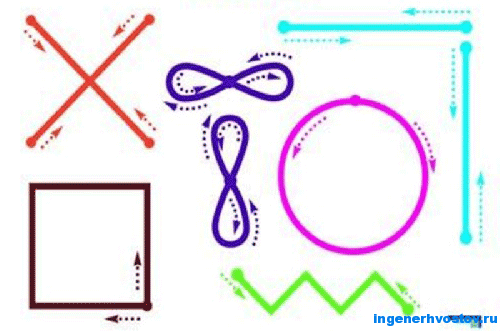 6.Первичное закрепление.- Где ёще мы можем применить полученные знания? ( уравнение)7+х=15 15-х=7В парах обсудите и решите, применяя полученные знания.(Взаимопроверка и оценочный лист)7.Повторение и закрепление. Самостоятельная индивидуальная работа по карточкам. Карточки – раскраски дифференцированные.9+2= 12-3= 8+4= 13-5= 7+7= 16-7=Проверю и поставлю общую оценку на уроке коррекции.8.Рефлексия. Как прибавляли и отнимали число 7. У доски по алгоритму.Оцените свою работу на уроке в «Рефлексивной мишени»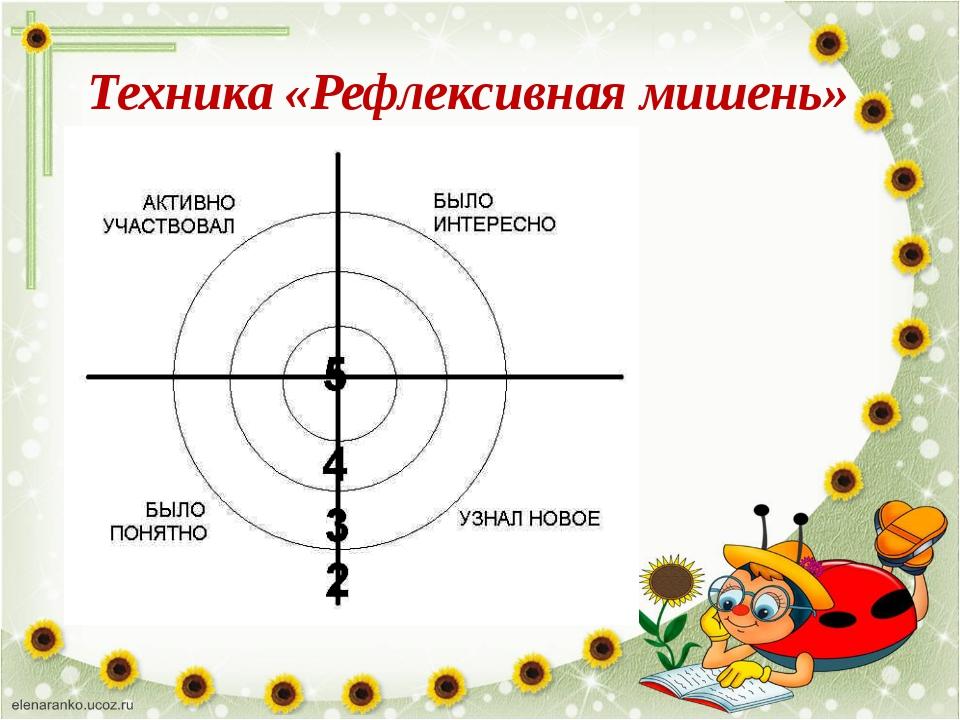 9.Домашнее задание на карточке, выполните на выборДля всех с.76 №1По выбору с. 76 №2(1 столбик)По выбору с. 76 № 5( 1 задачу)Приложение.Лист самоконтроля.белка7=6+медведица7=5+зайчиха7=4+Бел-ок1Мед-ок2Зай-ок3Мед-ок2Бел-ок1Зай-ок3Зай-ок3Мед-ок2Бель-ок1В классе 8 мальчиков, а девочек на 7 больше. Сколько девочек в классе?ЭтапУчебная деятельностьВыполнил безошибочноВыполнил с ошибкамиИспытывал большие затруднения1 шагПовторение2 шагВыполнение задания – по теме урока3 шагЗадача4 шагУравнение5 шагСамостоятельная работа6 шагИнструктаж по домашнему заданию и итог урока